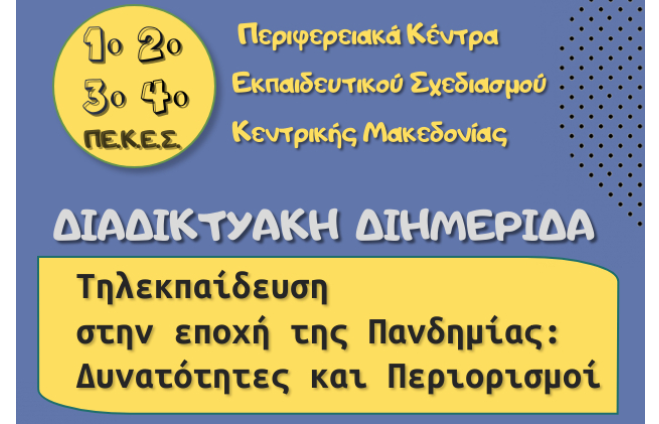 ΟΔΗΓΙΕΣ ΣΥΝΔΕΣΗΣΗ σύνδεσή σας στη διημερίδα θα γίνει μέσω της πλατφόρμας Cisco Events, ακολουθώντας τα παρακάτω βήματα:1. Συνδεθείτε στις πλατφόρμες (άλλη για την πρώτη ημέρα και άλλη για τη δεύτερη)  [Σάββατο, Απριλίου 3, 9:10 π.μ.] Event address for attendees: https://minedu-primary.webex.com/minedu-primary/onstage/g.php?MTID=e1d757a6a06b18350d7f21cab7ff30d5cEvent password: 12345 Event number: 124 379 7744 (για tablet και κινητά)[Κυριακή, Απριλίου 4, 9:10 π.μ.] Event address for attendees: https://minedu-primary.webex.com/minedu-primary/onstage/g.php?MTID=e54551666d828366042ad675a89e2d839Event password: 6789Event number: 124 885 6637 (για tablet και κινητά)2. Γράψτε το επώνυμο και το όνομά σας (λατινικά) και το e-mail σας3. Εισάγεται τα password[Σάββατο, Απριλίου 3, 9:10 π.μ.] Event password: 12345 Event number: 124 379 7744 (για tablet και κινητά)[Κυριακή, Απριλίου 4, 9:10 π.μ.] Event password: 6789Event number: 124 885 6637 (για tablet και κινητά).4. Για μεγαλύτερη ευκολία, συνδεθείτε μέσω chrome ή firefox πατώντας Join by browser.Άλλες πληροφορίες:  Εάν κατά τη σύνδεσή σας δεν έχετε ήχο, ακολουθήστε τα παρακάτω βήματα:Μετά τη σύνδεση κάντε κλικ στο MUTE (κάτω μπάρα).Στο νέο παράθυρο κάνετε κλικ στο settings (γραναζάκι) και στη συνέχεια speaker.Στο speaker τσεκάρετε άλλη επιλογή από αυτή που ήδη υπάρχει και τεστάρετε τον ήχο.Εάν δεν έχετε την webex (αυτό αφορά τους μη εκπαιδευτικούς) μπορείτε να την κατεβάσετε από το link: https://akamaicdn.webex.com/client/WBXclient-41.3.5-8/webexapp.msi. Αποθηκεύστε το exe το οποίο «τρέχετε» στη συνέχεια. 